DIGITE O NOME DA ESCOLADIGITE AQUI O CURSO – AQUI A TURMA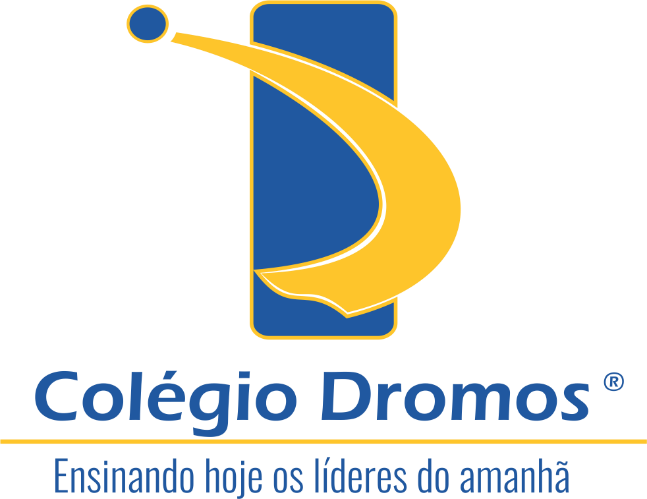 DIGITE AQUI O TEMA DO TRABALHODIGITE AQUI A CIDADE – ANODIGITE O NOME DA ESCOLADIGITE AQUI O CURSO – AQUI A TURMADIGITE AQUI O TEMA DO TRABALHOALUNO(S): DIGITE AQUI O(S) NOME(S) DO(S) ALUNO(S)Trabalho apresentado para avaliação na disciplina de ................................, turno ........................... do Colégio Dromos, ministrado pelo(a) professor(a) ..................DIGITE AQUI A CIDADE – ANO